File Management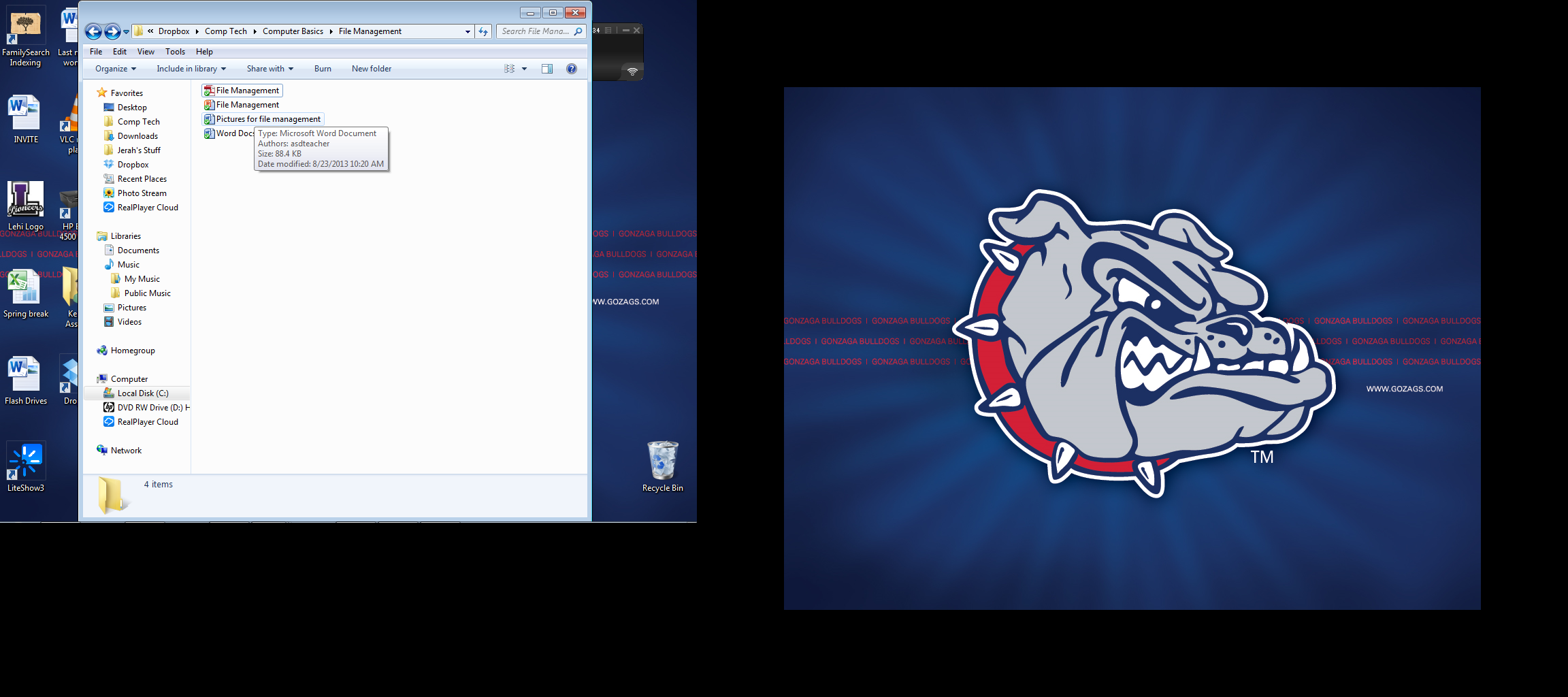 